Solution exercice N° 4 simulé par Trysim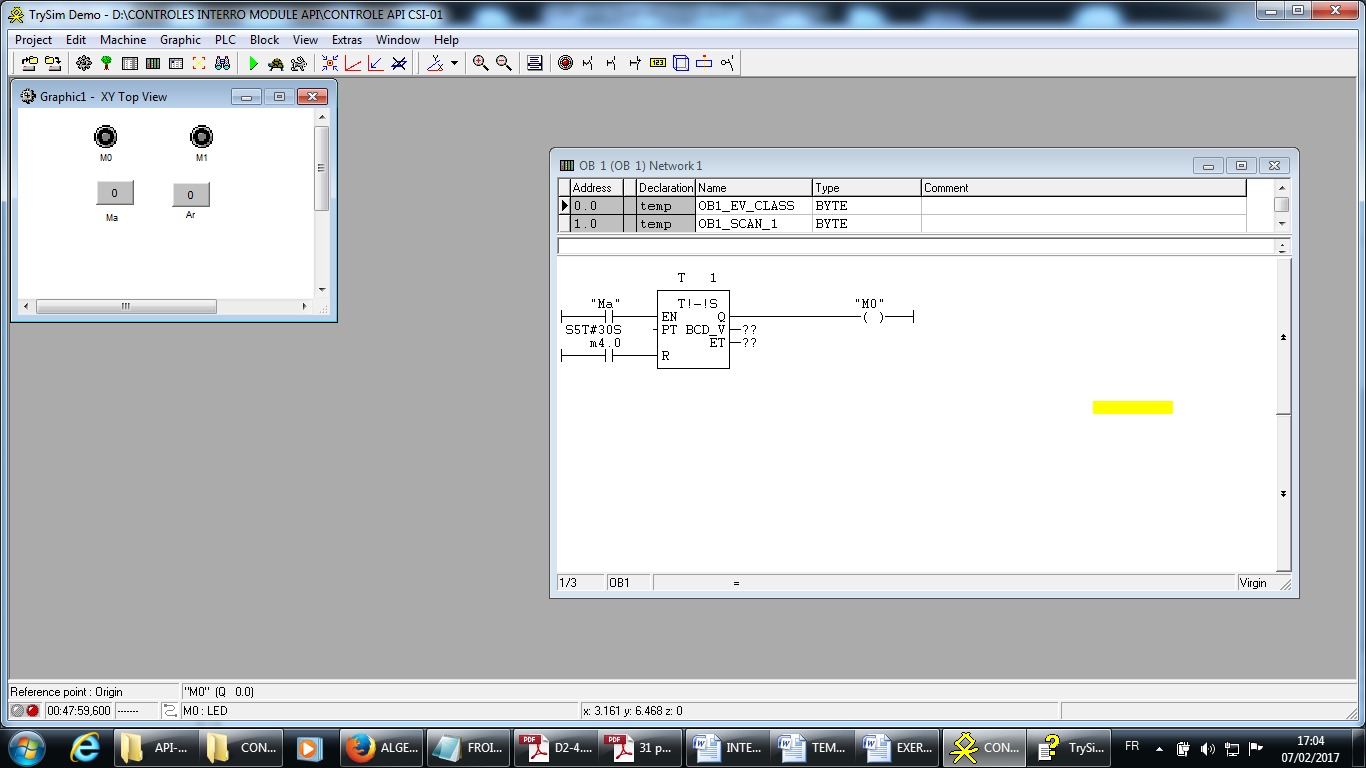 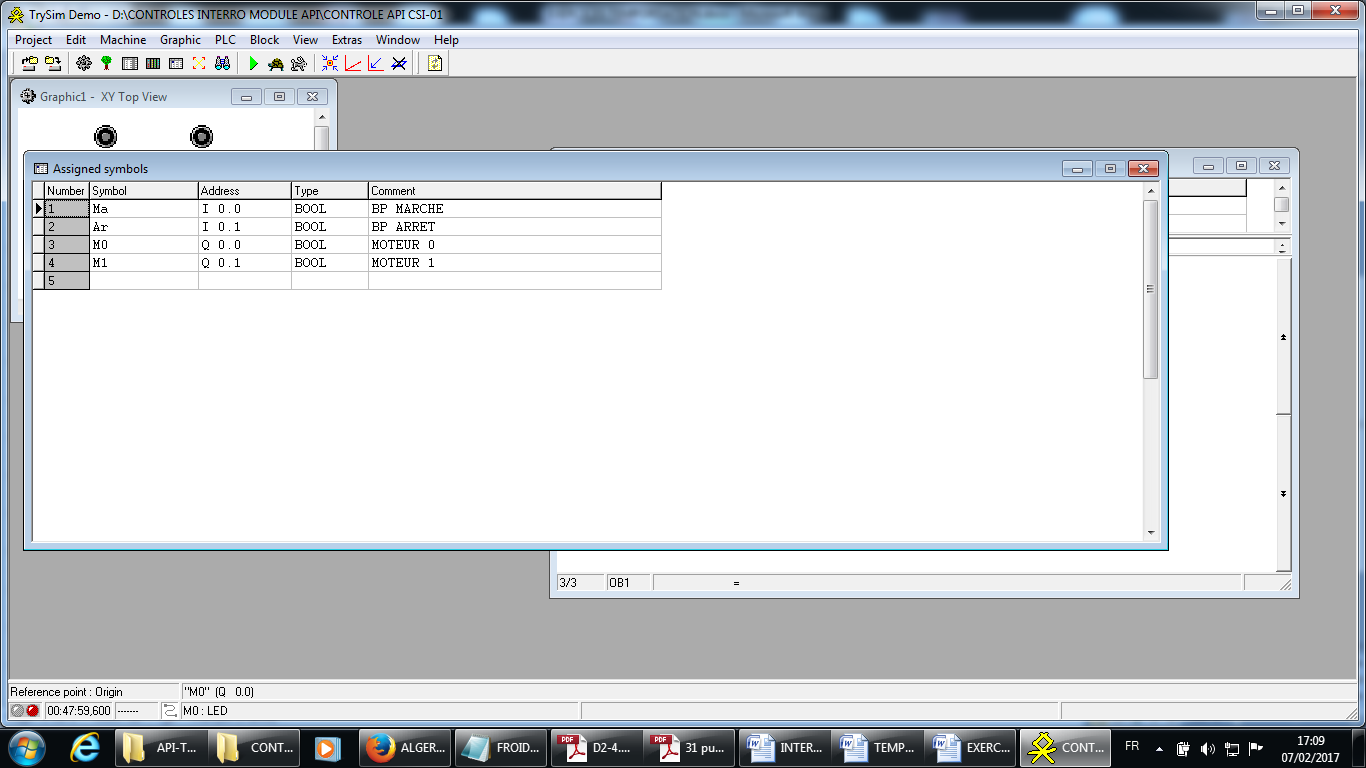 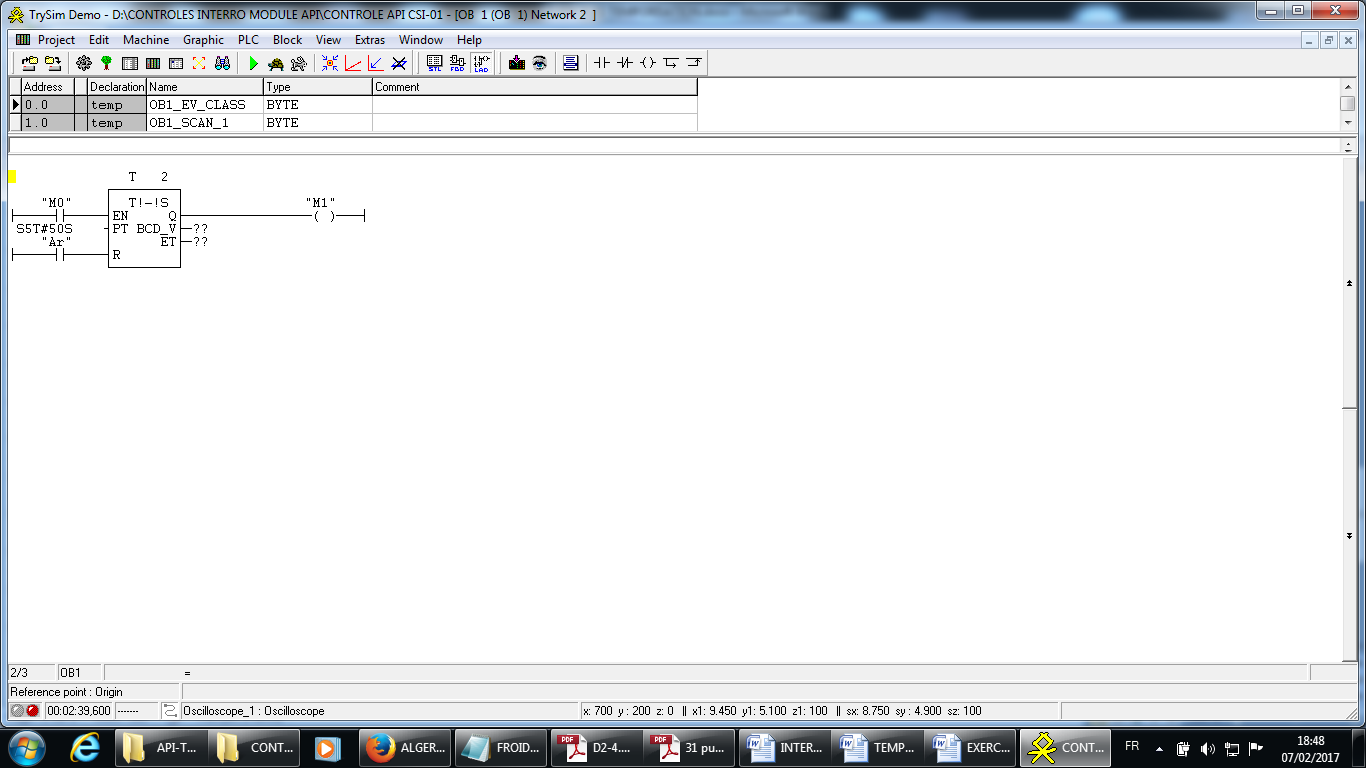 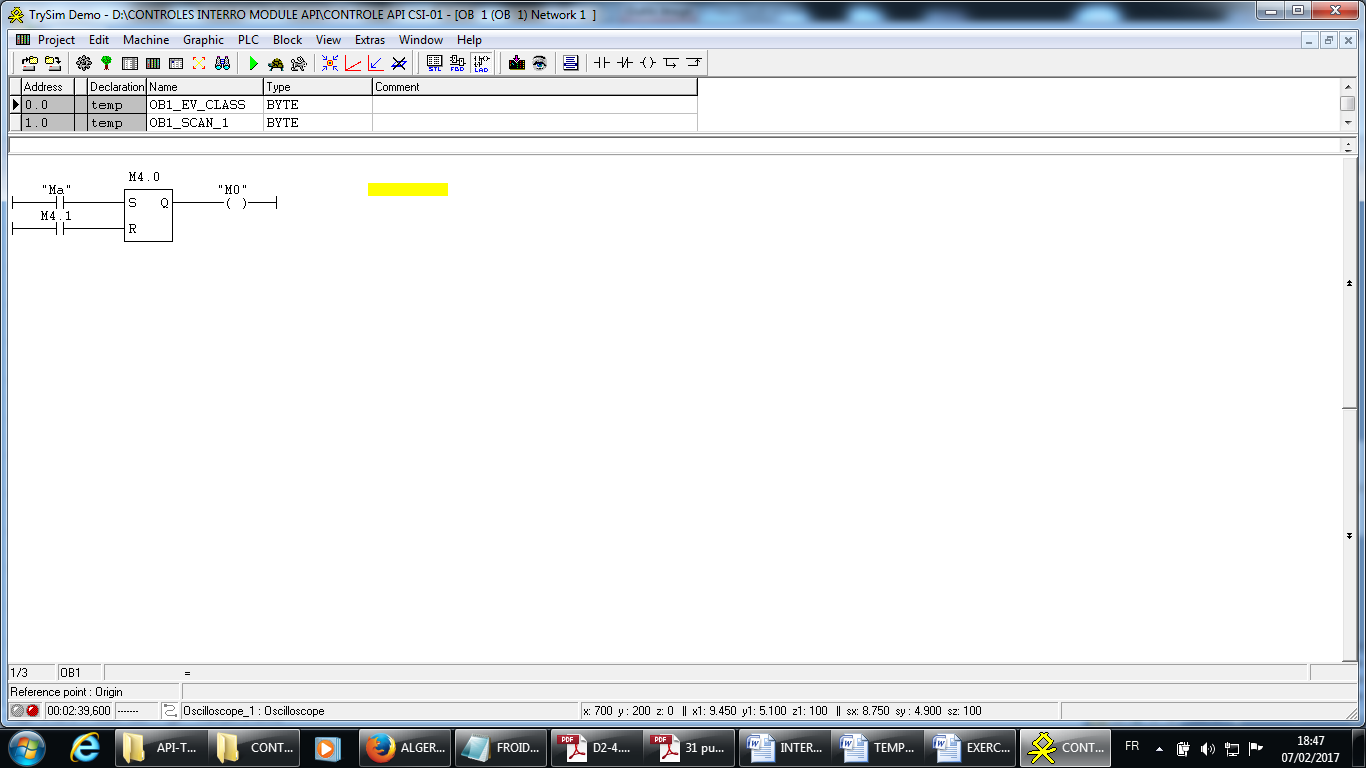 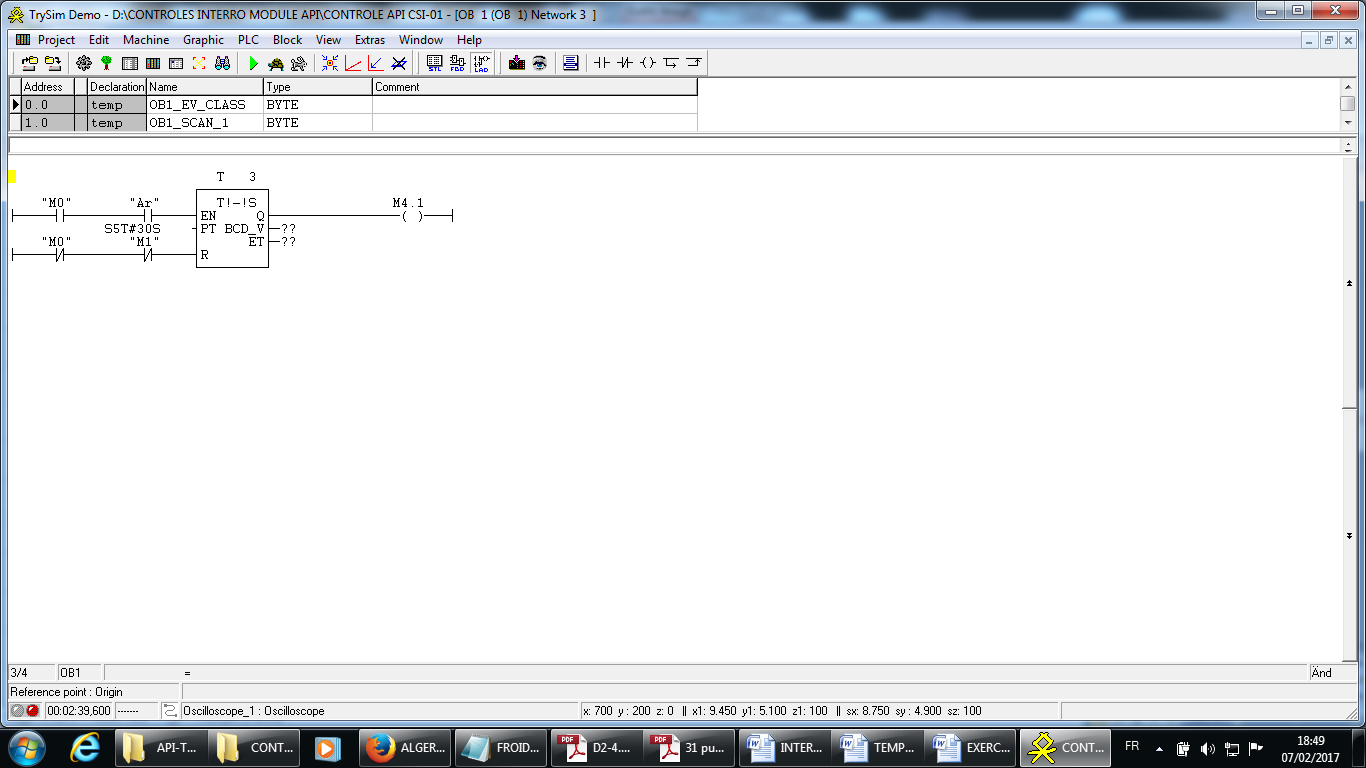 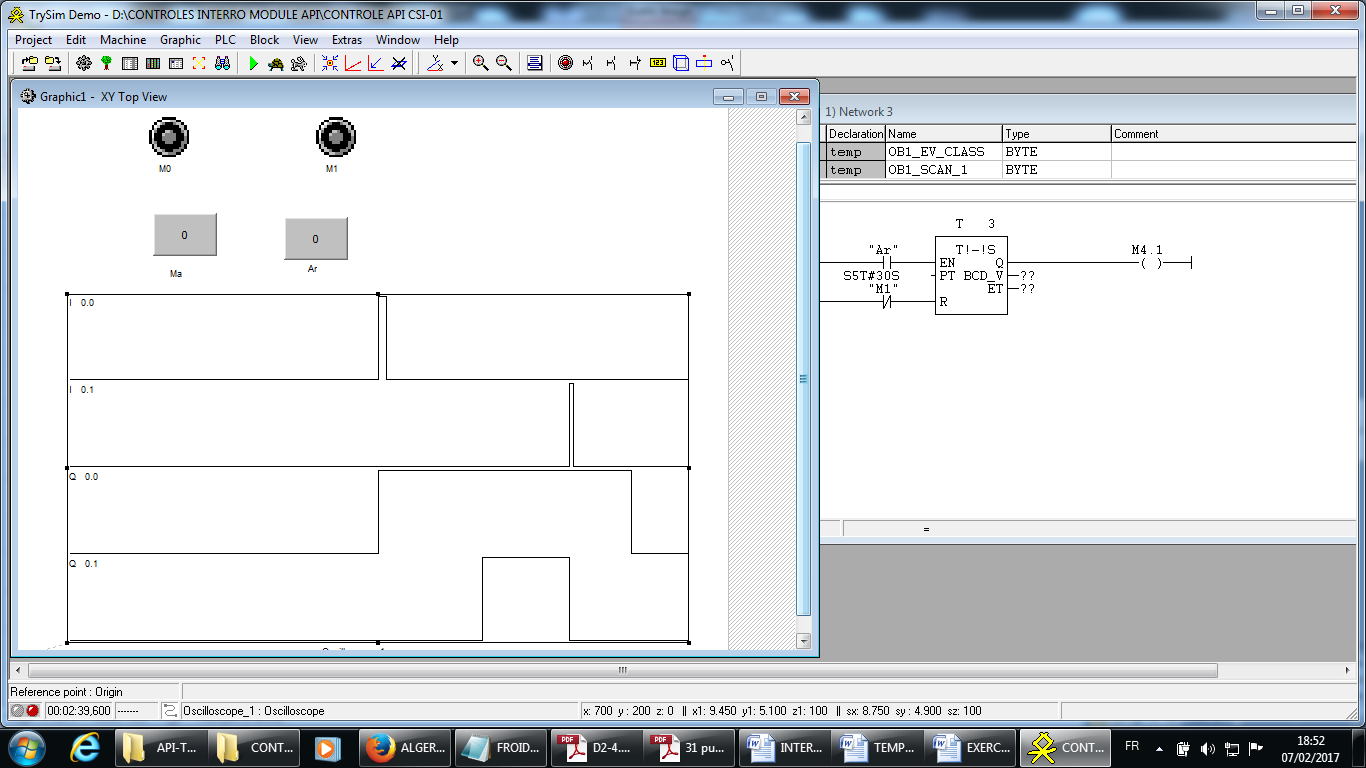 